Background InformationStrain NumberT005129Strain NameB6/JNju-Ube2aem1Cflox/GptUsed nameHR6A; HHR6A; Mhr6aCommon nameUbe2aComplete time2019/2/26Strain TypeConditional Knock out Cas9originGempharmatechBackgroundC57BL/6JAlgebraF1appearanceBlackRelated geneSUbe2agenotypeFl/wtProvided genotypeHeterozygoteTargeting Strategy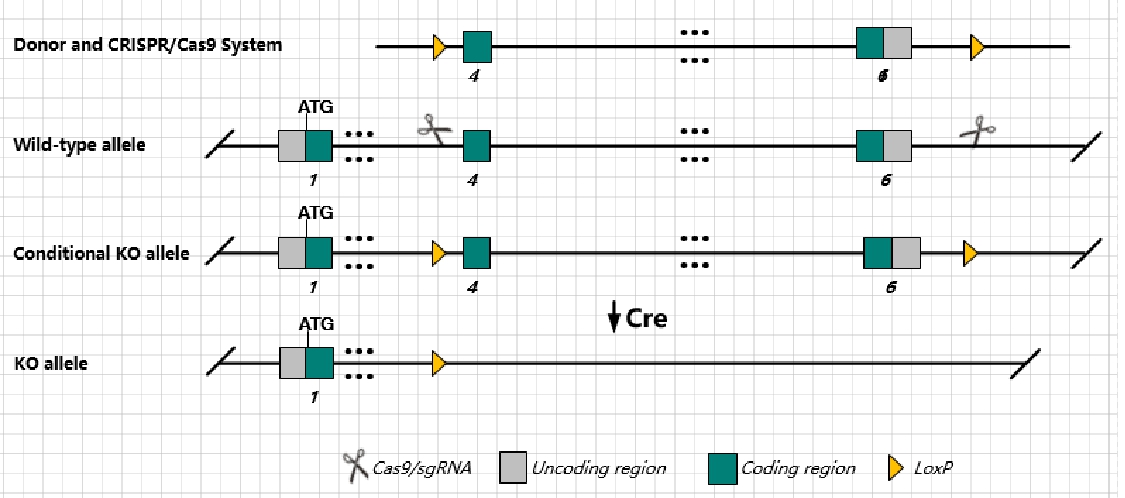 sgRNACTTGGCAAGTTATGGTCATC AGG 	 AGGGTACTTAAACCTCATTG TGG Breeding method（♂x♀）statusfrozenGenotypingPCR+SequenceSpecial feeding conditionsNonefeedSPFmaternal instinctgeneralStrain descriptionHomozygous mutation of this gene results in decreased body weight. Females are infertile while males show partial prenatal lethality.Research areasDevelopmental BiologyReference